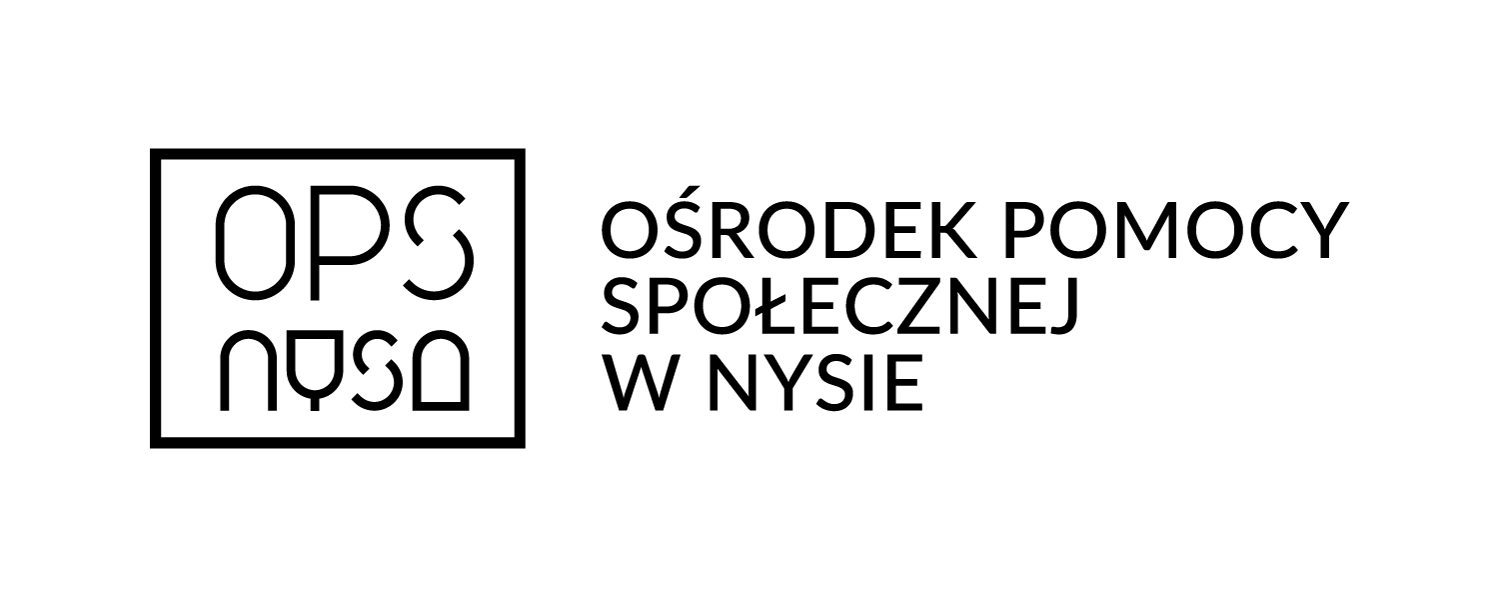 Dyrektor Ośrodka Pomocy Społecznej w Nysie informuje, że w wyniku ogłoszenia   Nr 24/2023 z dnia  03.10.2023 r. w sprawie zatrudnienia na stanowisko psychologa  nabór zostanie ogłoszony ponownie.Dyrektor OPSKamila FerdynNysa, dnia  25.10.2023 r.Ośrodek Pomocy Społecznej48-303 Nysaul. Komisji Edukacji Narodowej 1Atel. +48 77 447 23 70, fax. +48 77 433 67 46, opsnysa@op.plwww.ops-nysa.pl